Somerset School Terms and Holidays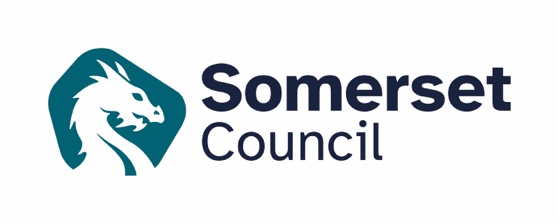  DRAFD DRAF2024/2025 Academic Year    September 2024  September 2024  September 2024  September 2024  September 2024  September 2024  September 2024October 2024October 2024October 2024October 2024October 2024October 2024October 2024November 2024November 2024November 2024November 2024November 2024November 2024November 2024M29162330Mo7142128M4111825Tu3101724Tu18152229Tu5121926W4111825We29162330W6132027Th5121926Th310172431Th7142128F6132027Fr4111825F18152229Sa7142128Sa5121926Sa29162330Su18152229Su6132027Su3101724December 2024December 2024December 2024December 2024December 2024December 2024December 2024January 2025January 2025January 2025January 2025January 2025January 2025January 2025February 2025February 2025February 2025February 2025February 2025February 2025February 2025M29162330M6132027M3101724Tu310172431Tu7142128Tu4111825W4111825W18152229W5121926Th5121926Th29162330Th6132027F6132027F310172431F7142128Sa7142128Sa4111825Sa181522Su18152229Su5121926Su291623March 2025March 2025March 2025March 2025March 2025March 2025March 2025April 2025April 2025April 2025April 2025April 2025April 2025April 2025May 2025May 2025May 2025May 2025May 2025May 2025May 2025M310172431M7142128M5121926Tu4111825Tu18152229Tu6132027W5121926W29162330W7142128Th6132027Th3101724Th18152229F7142128F4111825F29162330Sa18152229Sa5121926Sa310172431Su29162330Su6132027Su4111825June 2025June 2025June 2025June 2025June 2025June 2025June 2025July 2025July 2025July 2025July 2025July 2025July 2025July 2025August 2025August 2025August 2025August 2025August 2025August 2025August 2025M29162330M7142128M4111825Tu3101724Tu18152229Tu5121926W4111825W29162330W6132027Th5121926Th310172431Th7142128F6132027F4111825F18152229Sa7142128Sa5121926Sa29162330Su18152229Su6132027Su310172431	Key:	Key:	Key:School HolidayBank HolidayTerm TimeInset DaysTerm dates summary:Bank and public holidays 2024/25Christmas Day	25 December 2024Boxing Day	26 December 2024New Year’s Day	01 January 2025Good Friday	18 April 2025Academy, Free Schools, Foundation & Voluntary Aided schools can set their own term dates and may differ from ours.  Please check with the individual schools for their term dates.